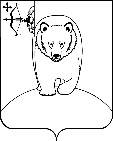 АДМИНИСТРАЦИЯ  АФАНАСЬЕВСКОГО  МУНИЦИПАЛЬНОГО ОКРУГА КИРОВСКОЙ  ОБЛАСТИПОСТАНОВЛЕНИЕ14.02.2024                                                                                                          № 87пгт АфанасьевоНа основании Федерального закона от 13.07.2015 № 220-ФЗ 
«Об организации регулярных перевозок пассажиров и багажа автомобильным транспортом и городским наземным электрическим транспортом в Российской Федерации и о внесении изменений в отдельные законодательные акты Российской Федерации», постановления администрации Афанасьевского района от 19.10.2022 № 337 «Об утверждении документа планирования регулярных пассажирских перевозок пассажиров и багажа автомобильным транспортом на территории Афанасьевского округа», администрация Афанасьевского муниципального округа  ПОСТАНОВЛЯЕТ:Утвердить маршрутную сеть регулярных внутримуниципальных маршрутов Афанасьевского муниципального округа согласно приложению.Признать утратившими силу постановления администрации Афанасьевского района:от 24.10.2022 № 341 «Об утверждении маршрутной сети регулярных внутримуниципальных маршрутов Афанасьевского муниципального округа».от 29.12.2022 № 431 «О внесении изменений в постановление администрации Афанасьевского района от 24.10.2022 № 341»3.	Признать утратившим силу постановление администрации Афанасьевского муниципального округа от 20.11.2023 № 623 «О внесении изменений в постановление администрации Афанасьевского района 
от 24.10.2022 № 341»4. Контроль за выполнением настоящего постановления возложить 
на заместителя главы администрации муниципального округа по вопросам жизнеобеспечения.5. Настоящее постановление вступает в силу с 01.04.2024.МАРШРУТНАЯ СЕТЬрегулярных  внутримуниципальных  маршрутов Афанасьевского муниципального округа Об утверждении маршрутной сети регулярных внутримуниципальных маршрутов Афанасьевского муниципального округаГлава Афанасьевского муниципального округа        Е.М. БелёваПриложениеУТВЕРЖДЕНАпостановлением администрации Афанасьевского муниципального округаот 14.02.2024 № 87_№маршрутаНаименование регулярных пригородных и внутримуници-пальных маршрутовДни недели и время отправления от автостанции пгт Афанасьево и время отправления от конечных остановокДни недели и время отправления от автостанции пгт Афанасьево и время отправления от конечных остановокДни недели и время отправления от автостанции пгт Афанасьево и время отправления от конечных остановокДни недели и время отправления от автостанции пгт Афанасьево и время отправления от конечных остановокДни недели и время отправления от автостанции пгт Афанасьево и время отправления от конечных остановокДни недели и время отправления от автостанции пгт Афанасьево и время отправления от конечных остановокДни недели и время отправления от автостанции пгт Афанасьево и время отправления от конечных остановок№маршрутаНаименование регулярных пригородных и внутримуници-пальных маршрутовПнВтСрЧТПтСбВс101Афанасьево – ГординоГордино –Афанасьево 06:0013:0018:0007:4014:3019:0006:3013:0007:4014:3006:0013:0018:0007:4014:3019:0007:00 15:0008:00 16:00111Гордино –  Ефремята    Ефремята – Гордино 07:0013:5007:2014:1507:0013:5007:2014:15102Афанасьево – Слобода  Слобода –Афанасьево 06:3013:0007:3014:00103Афанасьево – Ромаши  Ромаши – Афанасьево 07:0013:0018:0008:0014:0018:3018:0018:3018:0018:30104Афанасьево – Пашино – Камский Камский – Пашино – Афанасьево 06:5511:0017:0007:2511:3017:3006:5511:0017:0007:2511:3017:3006:5511:0017:0007:2511:3017:3006:5511:0017:0007:2511:3017:3006:5511:0007:2511:30105Афанасьево – Кувакуш Кувакуш – Афанасьево08:0014:0008:3014:30106Афанасьево – ЛыткаЛытка – Афанасьево05:0012:3006:4013:4005:0016:0006:4017:10112Томызь –ЛыткаЛытка –Томызь06:0013:3006:4013:40107Афанасьево –Жарковы – Бор Бор –Жарковы – Афанасьево  06:00 13:00 07:30 14:15 06:00 13:00  07:30 14:15107Афанасьево –БорБор – Афанасьево  06:00 13:00  07:30 14:15 108Афанасьево – БисеровоБисерово – Афанасьево  17:0017:30  17:0017:30  17:0017:30109Афанасьево – Савинцы – АрхипятаАрхипята –Савинцы – Афанасьево06:0014:0007:0014:45110Афанасьево – Московская – Верхняя ТимофеевскаяМосковская – Афанасьево08:0012:1516:0008:1512:3016:3008:0012:1516:0008:1512:3016:3008:0012:1516:0008:1512:3016:3011Афанасьево –Ичетовкины –Лазуковы –Лазаневы –Афанасьево Афанасьево –Варанкины –Афанасьево   Афанасьево –Ичетовкины – Лазуковы –Лазаневы –Афанасьево Афанасьево –Ичетовкины – Лазуковы –Лазаневы –Афанасьево  Афанасьево –Ичетовкины –Лазуковы –Лазаневы –АфанасьевоАфанасьево –Варанкины –Афанасьево06:5507:1007:2511:5517:10 06:5507:1007:2511:5517:10 06:5507:1007:2511:5517:10 06:5507:1007:2511:5517:10 06:5507:1007:2511:5517:10